Welcome to the exhibition! You will see the photos of the rain forests made by our photographer James Johnson. People know that rain forests are broken every year. We should stop it together. Come to our exhibition and see all the beauty and terror concerning this wonder of nature. You won`t be indifferent to this problem. The entrance is free. Our exhibition is workingWeekdays 9.00am – 7.00pmWeekends 10.00am-8.00pmPhone number 89092875413email: m.egorov@yandex.ru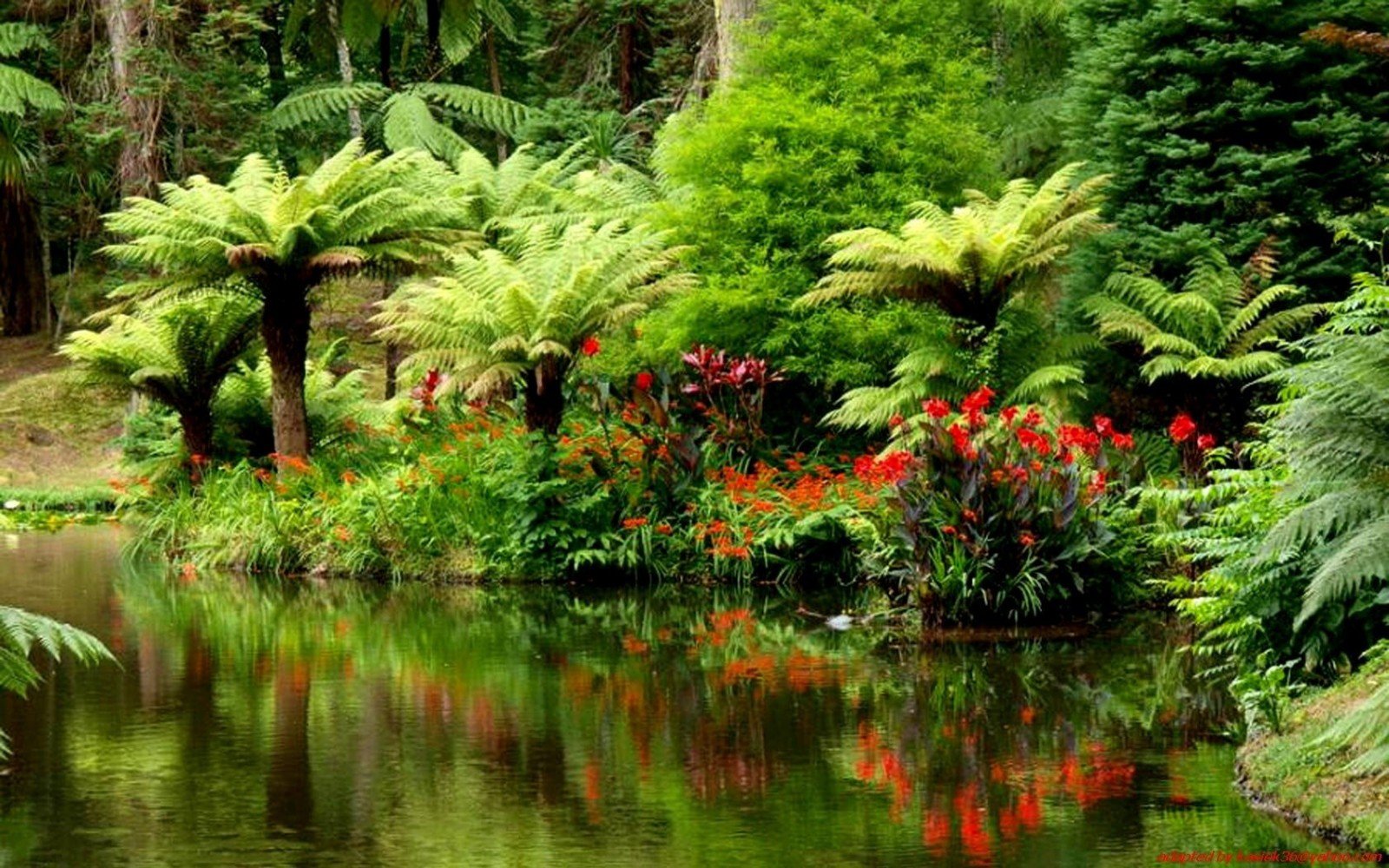 Welcome to the exhibition! You will see the photos of the rain forests made by our photographer James Johnson. People know that rain forests are broken every year. We should stop it together. Come to our exhibition and see all the beauty and terror concerning this wonder of nature. You won`t be indifferent to this problem. The entrance is free. Our exhibition is workingWeekdays 9.00am – 7.00pmWeekends 10.00am-8.00pmPhone number 89092875413email: m.egorov@yandex.ru